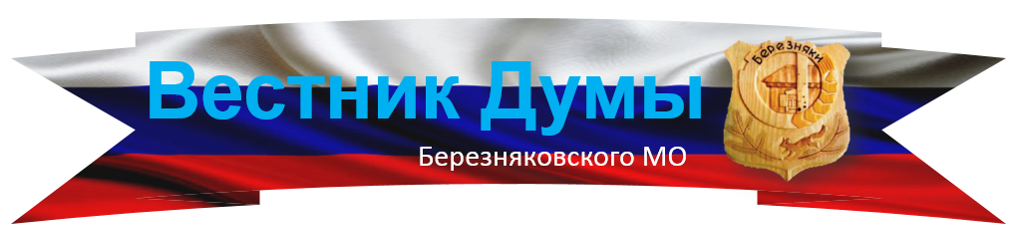 БЕРЕЗНЯКОВСКОГО СЕЛЬСКОГО ПОСЕЛЕНИЯ№ 7 (175) приложение №1 от 07.07.2022г.07.07.2022г. № 294РОССИЙСКАЯ ФЕДЕРАЦИЯИРКУТСКАЯ ОБЛАСТЬНИЖНЕИЛИМСКИЙ МУНИЦИПАЛЬНЫЙ РАЙОНДУМА БЕРЕЗНЯКОВСКОГО СЕЛЬСКОГО ПОСЕЛЕНИЯРЕШЕНИЕ «О ВНЕСЕНИИ ИЗМЕНЕНИЙ В РЕШЕНИЕ ДУМЫ БЕРЕЗНЯКОВСКОГО СЕЛЬСКОГО ПОСЕЛЕНИЯ НИЖНЕИЛИМСКОГО РАЙОНА «О БЮДЖЕТЕ БЕРЕЗНЯКОВСКОГО МУНИЦИПАЛЬНОГО ОБРАЗОВАНИЯ НА 2022 ГОД И НА ПЛАНОВЫЙ ПЕРИОД 2023 И 2024 ГОДОВ» ОТ 24.12.2021 № 260»В соответствии со статьей 153 БК РФ, Положением о бюджетном процессе в Березняковском муниципальном образовании, Уставом Березняковского муниципального образования, Дума Березняковского сельского поселения Нижнеилимского районаРЕШИЛА:Внести в Решение Думы Березняковского сельского поселения Нижнеилимского района от 24.12.2021 № 260 «О бюджете Березняковского муниципального образования на 2022 год и на плановый период 2023 и 2024 годов» следующие изменения:Пункт 1 изложить в следующей редакции:Утвердить основные характеристики бюджета Березняковского муниципального образования на 2022 год:прогнозируемый общий объем доходов бюджета Березняковского муниципального образования в сумме 38 364,5 тыс. рублей, в том числе безвозмездные поступления в сумме 35 545,5 тыс. рублей, из них объем межбюджетных трансфертов, получаемых из других бюджетов бюджетной системы Российской Федерации, в сумме 35 545,5 тыс. рублей.общий объем расходов бюджета Березняковского муниципального образования в сумме 40 284,4 тыс. рублей.размер дефицита бюджета Березняковского муниципального образования в сумме 1 919,9 тыс. рублей. Установить, что превышение дефицита бюджета Березняковского муниципального образования над ограничениями, установленными статьей 92.1 Бюджетного кодекса Российской Федерации, осуществлено в пределах суммы снижения остатков средств на счете по учету средств Березняковского муниципального образования в объеме 1 866,6 тыс. рублей.Дефицит бюджета Березняковского муниципального образования без учета суммы остатков средств на счете по учету средств бюджета составляет 53,3 тыс. рублей или 1,9 % общего годового объема доходов бюджета поселения без учета общего объема годового объема безвозмездных поступлений.В пункте 9 цифры «2 331,9» заменить цифрами «2 386,9».Приложения № 1, 3, 5, 7, 10 изложить в новой редакции.Администрации Березняковского сельского поселения Нижнеилимского района опубликовать настоящее решение Думы Березняковского сельского поселения Нижнеилимского района в периодическом печатном издании «Вестник Думы и Администрации Березняковского сельского поселения» и на официальном сайте администрации Березняковского сельского поселения.Глава – Председатель Думы Березняковскогомуниципального образования                                        А.П. Ефимова